Anyone working in a cold environment may be at risk for cold stress.TrueFalseProlonged exposure to cold and/or freezing temperatures while on the job may cause serious health problems such asheat cramps, heat exhaustion and heat stroke.silicosis, lung cancer and kidney disease.trench foot, frostbite and hypothermia.pneumonia, the flu and bronchitis. Risk factors for cold stress includedressing improperly for the weather or wearing wet clothing when it is cold.increased wind speed and the wind chill effect.health conditions such as high blood pressure, hypothyroidism, diabetes and asthma.all of the above.Dressing properly is extremely important to preventing cold stress. Wear 				 clothing.one layer of tightat least three layers of loose-fittingextraseven layers of warmTo prevent cold stress avoidwarm, high-calorie foods.wearing insulated gloves or boots.taking breaks in warm, dry shelters.exhaustion or fatigue.Anyone working in a cold environment may be at risk for cold stress.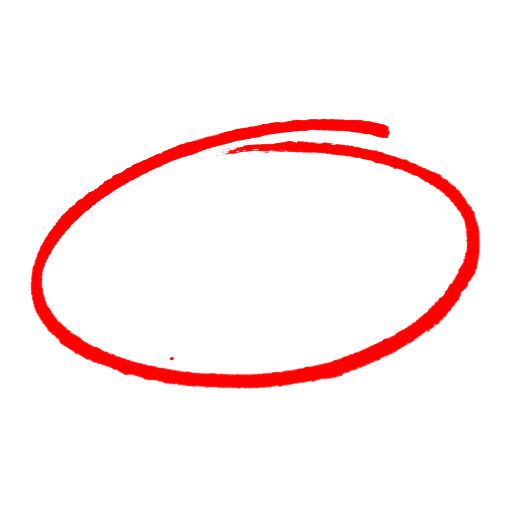 TrueFalseProlonged exposure to cold and/or freezing temperatures while on the job may cause serious health problems such asheat cramps, heat exhaustion and heat stroke.silicosis, lung cancer and kidney disease.trench foot, frostbite and hypothermia.pneumonia, the flu and bronchitis. Risk factors for cold stress includedressing improperly for the weather or wearing wet clothing when it is cold.increased wind speed and the wind chill effect.health conditions such as high blood pressure, hypothyroidism, diabetes and asthma.all of the above.Dressing properly is extremely important to preventing cold stress. Wear 				 clothing.one layer of tightat least three layers of loose-fittingextraseven layers of warmTo prevent cold stress avoidwarm, high-calorie foods.wearing insulated gloves or boots.taking breaks in warm, dry shelters.exhaustion or fatigue.SAFETY MEETING QUIZSAFETY MEETING QUIZ